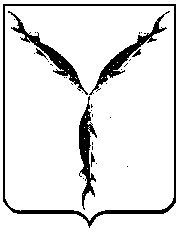 САРАТОВСКАЯ ГОРОДСКАЯ ДУМАРЕШЕНИЕ28.05.2020 № 67-537                                                                                  г. СаратовО внесении изменений в решение Саратовской городской Думы от 10.07.2009 № 42-493 «О Порядке установления тарифов на услуги (работы) муниципальных предприятий и учреждений» В соответствии с Федеральным законом от 06.10.2003 № 131-ФЗ «Об общих принципах организации местного самоуправления в Российской Федерации», на основании статьи 24 Устава муниципального образования «Город Саратов»Саратовская городская ДумаРЕШИЛА:1. Внести в приложение к  решению  Саратовской  городской  Думы  от 10.07.2009 № 42-493 «О Порядке установления тарифов на услуги (работы) муниципальных предприятий и учреждений» (с изменениями от 26.05.2011 № 4-42, от 20.12.2012 № 21-247)  следующие изменения:Дефисы 2–5 пункта 1.4. исключить.Пункт  3.3. изложить в новой редакции:«3.3. Руководители муниципальных предприятий и учреждений для установления тарифов на услуги предприятий и учреждений представляют в комитет по экономике администрации муниципального образования «Город Саратов» следующие документы:сопроводительное письмо на имя председателя комитета по экономике администрации муниципального образования «Город Саратов»;заключение соответствующего Учредителя (Ведомства), обосновывающее необходимость установления (пересмотра) тарифов на оказываемые услуги и содержащее оценку социально-экономических последствий установления (увеличения) тарифов на услуги для потребителей;заключение комитета правового обеспечения администрации муниципального образования «Город Саратов» о соответствии заявленного перечня услуг законодательству и нормативным правовым актам;копию устава, на основании которого действует муниципальное предприятие, учреждение, со всеми изменениями и дополнениями к нему;прейскурант на заявленные услуги, согласованный  соответствующим Учредителем (Ведомством);копию  лицензии (выписку из реестра членов саморегулируемой организации) на осуществление видов деятельности в случаях, предусмотренных законодательством, если услуги, в отношении которых устанавливаются тарифы, относятся к таким видам деятельности;экономически обоснованные расчеты тарифов на услуги и копии документов, подтверждающих затраты на предоставление услуг (договоры, счета-фактуры, и т.д.);копию штатного расписания и документы, подтверждающие формирование фонда оплаты труда; справку с постатейным обоснованием изменения размера затрат, относимых на себестоимость услуг (в том числе на единицу услуг), в отношении которых осуществляется пересмотр тарифов;справку о доходах и расходах от оказания услуг по планируемым тарифам;перечень категорий лиц, пользующихся льготами при получении услуг, размер и объём предоставляемых льгот с указанием источников финансирования выпадающих доходов;справку о распределении планируемой от оказания услуг прибыли;пояснительную записку к представленным расчетам.».Пункт  3.3.1. изложить в новой редакции:«3.3.1. Руководители муниципальных предприятий дополнительно представляют следующие документы:– копию баланса с приложением формы № 2 «Отчет о прибылях и убытках», заверенные подписью руководителя и печатью, за предыдущий год и на последнюю отчетную дату;– копию учетной политики, заверенную подписью руководителя и печатью;–  справку главного распорядителя (главных распорядителей) бюджетных средств об объемах субсидий из бюджета муниципального образования «Город Саратов» в случаях, предусмотренных решением Саратовской городской Думы о бюджете на текущий финансовый год и плановый период.».Дефис 1 пункта 3.3.2. изложить в новой редакции:«– копию утвержденного в установленном порядке плана финансово-хозяйственной деятельности  (бюджетной сметы) на текущий год и плановый период (по состоянию на дату внесения последних изменений);». Пункт 4.1. изложить в новой редакции:«4.1. Основанием для пересмотра тарифов является изменение внешних и внутренних факторов, приводящих к изменению затрат на предоставление единицы услуг более чем на 5 процентов по сравнению с расходами, принятыми при расчете действующих тарифов на услуги – для метода экономически обоснованных расходов, принятие закона, нормативного правового акта, устанавливающего размер индексации – для метода  индексации тарифов.».Пункт 5.2. изложить в новой редакции:«5.2. Учредители (Ведомства) ежеквартально до последнего числа месяца, следующего за отчетным, представляют в комитет по экономике администрации муниципального образования «Город Саратов» справку о доходах, полученных подведомственными учреждениями и предприятиями от оказания услуг, расходах, произведенных в связи с оказанием услуг, а также финансовом результате от оказания услуг за соответствующий квартал.В отношении муниципальных предприятий (учреждений), оказывающих услуги общегородского значения и прочие услуги, сведения о доходах, расходах и финансовом результате от оказания услуг указываются отдельно.». Пункт 5.3 исключить.2. Настоящее решение вступает в силу со дня его официального опубликования. ПредседательСаратовской городской Думы                                                      В.В. МалетинГлава муниципального образования «Город Саратов»                                                         М.А. Исаев